ΘΕΜΑ: «Επιμόρφωση εκπαιδευτικών κλ. ΠΕ08 Καλλιτεχνικών Μαθημάτων A/θμιας Eκπαίδευσης»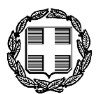 Αγαπητές συναδέλφισσες, αγαπητοί συνάδελφοι,εν συνεχεία της συζήτησής μας στην κοινότητα μάθησής μας και την θετική απόκρισή σας στην πρότασή μου για πραγματοποίηση επιμόρφωσης για θέματα Εργαστηρίων Δεξιοτήτων, σας προσκαλώ στην επιμορφωτική τηλεημερίδα η οποία θα πραγματοποιηθεί Παρασκευή ο8/10/2021 και ώρας 18:00 -20:00 στο ψηφιακό δωμάτιο https://minedu-secondary.webex.com/meet/kartsaka. Θέμα της ημερίδας είναι: «Αρχική επιμόρφωση εικαστικών εκπαιδευτικών για θέματα Εργαστηρίων  Δεξιοτήτων». Η τηλεημερίδα θα πραγματοποιηθεί, σε συνεργασία με την κ. Μαρία-Αντιόπη Τσακμαλή ΣΕΕ κλ. ΠΕ87Για την τεκμηρίωση της προσέλευσής σας και για να μην υπάρξουν προβλήματα με την αποστολή βεβαιώσεων παρακολούθησης, παρακαλώ αμέσως μετά την εισαγωγή σας στο ψηφιακό δωμάτιο να αλλάξετε πιθανό nickname  με το ονοματεπώνυμό σας. Επίσης είναι απαραίτητο να γράψετε στο Chat τα στοιχεία σας με τον τρόπο που συμφωνήσαμε.Με εκτίμησηΕλένη Κάρτσακα       ΣΕΕ Καλλιτεχνικών ΜαθημάτωνΕΛΛΗΝΙΚΗ ΔΗΜΟΚΡΑΤΙΑΥΠΟΥΡΓΕΙΟ ΠΑΙΔΕΙΑΣ, ΕΡΕΥΝΑΣ ΚΑΙ ΘΡΗΣΚΕΥΜΑΤΩΝ------ΠΕΡΙΦΕΡΕΙΑΚΗ ΔΙΕΥΘΥΝΣΗ Α/ΘΜΙΑΣ & Β/ΘΜΙΑΣ ΕΚΠΑΙΔΕΥΣΗΣ ΚΕΝΤΡΙΚΗΣ ΜΑΚΕΔΟΝΙΑΣ2ο ΠΕΡΙΦΕΡΕΙΑΚΟ ΚΕΝΤΡΟ ΕΚΠΑΙΔΕΥΤΙΚΟΥ ΣΧΕΔΙΑΣΜΟΥ (ΠΕ.Κ.Ε.Σ.)------ΕΛΛΗΝΙΚΗ ΔΗΜΟΚΡΑΤΙΑΥΠΟΥΡΓΕΙΟ ΠΑΙΔΕΙΑΣ, ΕΡΕΥΝΑΣ ΚΑΙ ΘΡΗΣΚΕΥΜΑΤΩΝ------ΠΕΡΙΦΕΡΕΙΑΚΗ ΔΙΕΥΘΥΝΣΗ Α/ΘΜΙΑΣ & Β/ΘΜΙΑΣ ΕΚΠΑΙΔΕΥΣΗΣ ΚΕΝΤΡΙΚΗΣ ΜΑΚΕΔΟΝΙΑΣ2ο ΠΕΡΙΦΕΡΕΙΑΚΟ ΚΕΝΤΡΟ ΕΚΠΑΙΔΕΥΤΙΚΟΥ ΣΧΕΔΙΑΣΜΟΥ (ΠΕ.Κ.Ε.Σ.)------ΕΛΛΗΝΙΚΗ ΔΗΜΟΚΡΑΤΙΑΥΠΟΥΡΓΕΙΟ ΠΑΙΔΕΙΑΣ, ΕΡΕΥΝΑΣ ΚΑΙ ΘΡΗΣΚΕΥΜΑΤΩΝ------ΠΕΡΙΦΕΡΕΙΑΚΗ ΔΙΕΥΘΥΝΣΗ Α/ΘΜΙΑΣ & Β/ΘΜΙΑΣ ΕΚΠΑΙΔΕΥΣΗΣ ΚΕΝΤΡΙΚΗΣ ΜΑΚΕΔΟΝΙΑΣ2ο ΠΕΡΙΦΕΡΕΙΑΚΟ ΚΕΝΤΡΟ ΕΚΠΑΙΔΕΥΤΙΚΟΥ ΣΧΕΔΙΑΣΜΟΥ (ΠΕ.Κ.Ε.Σ.)------ΕΛΛΗΝΙΚΗ ΔΗΜΟΚΡΑΤΙΑΥΠΟΥΡΓΕΙΟ ΠΑΙΔΕΙΑΣ, ΕΡΕΥΝΑΣ ΚΑΙ ΘΡΗΣΚΕΥΜΑΤΩΝ------ΠΕΡΙΦΕΡΕΙΑΚΗ ΔΙΕΥΘΥΝΣΗ Α/ΘΜΙΑΣ & Β/ΘΜΙΑΣ ΕΚΠΑΙΔΕΥΣΗΣ ΚΕΝΤΡΙΚΗΣ ΜΑΚΕΔΟΝΙΑΣ2ο ΠΕΡΙΦΕΡΕΙΑΚΟ ΚΕΝΤΡΟ ΕΚΠΑΙΔΕΥΤΙΚΟΥ ΣΧΕΔΙΑΣΜΟΥ (ΠΕ.Κ.Ε.Σ.)------Σταυρούπολη, 4-10-2021  ΕΛΛΗΝΙΚΗ ΔΗΜΟΚΡΑΤΙΑΥΠΟΥΡΓΕΙΟ ΠΑΙΔΕΙΑΣ, ΕΡΕΥΝΑΣ ΚΑΙ ΘΡΗΣΚΕΥΜΑΤΩΝ------ΠΕΡΙΦΕΡΕΙΑΚΗ ΔΙΕΥΘΥΝΣΗ Α/ΘΜΙΑΣ & Β/ΘΜΙΑΣ ΕΚΠΑΙΔΕΥΣΗΣ ΚΕΝΤΡΙΚΗΣ ΜΑΚΕΔΟΝΙΑΣ2ο ΠΕΡΙΦΕΡΕΙΑΚΟ ΚΕΝΤΡΟ ΕΚΠΑΙΔΕΥΤΙΚΟΥ ΣΧΕΔΙΑΣΜΟΥ (ΠΕ.Κ.Ε.Σ.)------ΕΛΛΗΝΙΚΗ ΔΗΜΟΚΡΑΤΙΑΥΠΟΥΡΓΕΙΟ ΠΑΙΔΕΙΑΣ, ΕΡΕΥΝΑΣ ΚΑΙ ΘΡΗΣΚΕΥΜΑΤΩΝ------ΠΕΡΙΦΕΡΕΙΑΚΗ ΔΙΕΥΘΥΝΣΗ Α/ΘΜΙΑΣ & Β/ΘΜΙΑΣ ΕΚΠΑΙΔΕΥΣΗΣ ΚΕΝΤΡΙΚΗΣ ΜΑΚΕΔΟΝΙΑΣ2ο ΠΕΡΙΦΕΡΕΙΑΚΟ ΚΕΝΤΡΟ ΕΚΠΑΙΔΕΥΤΙΚΟΥ ΣΧΕΔΙΑΣΜΟΥ (ΠΕ.Κ.Ε.Σ.)------Αρ. Πρωτ.: 2266ΕΛΛΗΝΙΚΗ ΔΗΜΟΚΡΑΤΙΑΥΠΟΥΡΓΕΙΟ ΠΑΙΔΕΙΑΣ, ΕΡΕΥΝΑΣ ΚΑΙ ΘΡΗΣΚΕΥΜΑΤΩΝ------ΠΕΡΙΦΕΡΕΙΑΚΗ ΔΙΕΥΘΥΝΣΗ Α/ΘΜΙΑΣ & Β/ΘΜΙΑΣ ΕΚΠΑΙΔΕΥΣΗΣ ΚΕΝΤΡΙΚΗΣ ΜΑΚΕΔΟΝΙΑΣ2ο ΠΕΡΙΦΕΡΕΙΑΚΟ ΚΕΝΤΡΟ ΕΚΠΑΙΔΕΥΤΙΚΟΥ ΣΧΕΔΙΑΣΜΟΥ (ΠΕ.Κ.Ε.Σ.)------ΕΛΛΗΝΙΚΗ ΔΗΜΟΚΡΑΤΙΑΥΠΟΥΡΓΕΙΟ ΠΑΙΔΕΙΑΣ, ΕΡΕΥΝΑΣ ΚΑΙ ΘΡΗΣΚΕΥΜΑΤΩΝ------ΠΕΡΙΦΕΡΕΙΑΚΗ ΔΙΕΥΘΥΝΣΗ Α/ΘΜΙΑΣ & Β/ΘΜΙΑΣ ΕΚΠΑΙΔΕΥΣΗΣ ΚΕΝΤΡΙΚΗΣ ΜΑΚΕΔΟΝΙΑΣ2ο ΠΕΡΙΦΕΡΕΙΑΚΟ ΚΕΝΤΡΟ ΕΚΠΑΙΔΕΥΤΙΚΟΥ ΣΧΕΔΙΑΣΜΟΥ (ΠΕ.Κ.Ε.Σ.)------ΕΛΛΗΝΙΚΗ ΔΗΜΟΚΡΑΤΙΑΥΠΟΥΡΓΕΙΟ ΠΑΙΔΕΙΑΣ, ΕΡΕΥΝΑΣ ΚΑΙ ΘΡΗΣΚΕΥΜΑΤΩΝ------ΠΕΡΙΦΕΡΕΙΑΚΗ ΔΙΕΥΘΥΝΣΗ Α/ΘΜΙΑΣ & Β/ΘΜΙΑΣ ΕΚΠΑΙΔΕΥΣΗΣ ΚΕΝΤΡΙΚΗΣ ΜΑΚΕΔΟΝΙΑΣ2ο ΠΕΡΙΦΕΡΕΙΑΚΟ ΚΕΝΤΡΟ ΕΚΠΑΙΔΕΥΤΙΚΟΥ ΣΧΕΔΙΑΣΜΟΥ (ΠΕ.Κ.Ε.Σ.)------ΕΛΛΗΝΙΚΗ ΔΗΜΟΚΡΑΤΙΑΥΠΟΥΡΓΕΙΟ ΠΑΙΔΕΙΑΣ, ΕΡΕΥΝΑΣ ΚΑΙ ΘΡΗΣΚΕΥΜΑΤΩΝ------ΠΕΡΙΦΕΡΕΙΑΚΗ ΔΙΕΥΘΥΝΣΗ Α/ΘΜΙΑΣ & Β/ΘΜΙΑΣ ΕΚΠΑΙΔΕΥΣΗΣ ΚΕΝΤΡΙΚΗΣ ΜΑΚΕΔΟΝΙΑΣ2ο ΠΕΡΙΦΕΡΕΙΑΚΟ ΚΕΝΤΡΟ ΕΚΠΑΙΔΕΥΤΙΚΟΥ ΣΧΕΔΙΑΣΜΟΥ (ΠΕ.Κ.Ε.Σ.)------ΠΡΟΣ: Εκπαιδευτικούς κλ.ΠΕ08 Καλλιτεχνικών Μαθημάτων (Εικαστικών)Α/θμιας και Β/θμιας ΕκπαίδευσηςΚεντρικής και Δυτικής Μακεδονίας                                                                                                                                                         ΚΟΙΝ:  2ο ΠΕΚΕΣ Κεντρικής   ΜακεδονίαςΠροϊσταμένους Εκπαιδευτικών Θεμάτων Α/θμιας και Β/θμιας Εκπαίδευσης Κεντρικής και Δυτικής Μακεδονίας (Θεσσαλονίκης, Σερρών, Ημαθίας, Κιλκίς, Πέλλας, Πιερίας, Χαλκιδικής, Γρεβενών, Κοζάνης, Καστοριάς, Φλώρινας)Ταχ. Δ/νση:Κολοκοτρώνη 22 ΠΡΟΣ: Εκπαιδευτικούς κλ.ΠΕ08 Καλλιτεχνικών Μαθημάτων (Εικαστικών)Α/θμιας και Β/θμιας ΕκπαίδευσηςΚεντρικής και Δυτικής Μακεδονίας                                                                                                                                                         ΚΟΙΝ:  2ο ΠΕΚΕΣ Κεντρικής   ΜακεδονίαςΠροϊσταμένους Εκπαιδευτικών Θεμάτων Α/θμιας και Β/θμιας Εκπαίδευσης Κεντρικής και Δυτικής Μακεδονίας (Θεσσαλονίκης, Σερρών, Ημαθίας, Κιλκίς, Πέλλας, Πιερίας, Χαλκιδικής, Γρεβενών, Κοζάνης, Καστοριάς, Φλώρινας)56430 ΣΤΑΥΡΟΥΠΟΛΗΠΡΟΣ: Εκπαιδευτικούς κλ.ΠΕ08 Καλλιτεχνικών Μαθημάτων (Εικαστικών)Α/θμιας και Β/θμιας ΕκπαίδευσηςΚεντρικής και Δυτικής Μακεδονίας                                                                                                                                                         ΚΟΙΝ:  2ο ΠΕΚΕΣ Κεντρικής   ΜακεδονίαςΠροϊσταμένους Εκπαιδευτικών Θεμάτων Α/θμιας και Β/θμιας Εκπαίδευσης Κεντρικής και Δυτικής Μακεδονίας (Θεσσαλονίκης, Σερρών, Ημαθίας, Κιλκίς, Πέλλας, Πιερίας, Χαλκιδικής, Γρεβενών, Κοζάνης, Καστοριάς, Φλώρινας)Πληροφορίες:Κάρτσακα Ελένη ΣΕΕ κλ. ΠΕ08 Καλλιτεχνικών ΜαθημάτωνΠΡΟΣ: Εκπαιδευτικούς κλ.ΠΕ08 Καλλιτεχνικών Μαθημάτων (Εικαστικών)Α/θμιας και Β/θμιας ΕκπαίδευσηςΚεντρικής και Δυτικής Μακεδονίας                                                                                                                                                         ΚΟΙΝ:  2ο ΠΕΚΕΣ Κεντρικής   ΜακεδονίαςΠροϊσταμένους Εκπαιδευτικών Θεμάτων Α/θμιας και Β/θμιας Εκπαίδευσης Κεντρικής και Δυτικής Μακεδονίας (Θεσσαλονίκης, Σερρών, Ημαθίας, Κιλκίς, Πέλλας, Πιερίας, Χαλκιδικής, Γρεβενών, Κοζάνης, Καστοριάς, Φλώρινας)Τηλέφωνο:23106430656945218780ΠΡΟΣ: Εκπαιδευτικούς κλ.ΠΕ08 Καλλιτεχνικών Μαθημάτων (Εικαστικών)Α/θμιας και Β/θμιας ΕκπαίδευσηςΚεντρικής και Δυτικής Μακεδονίας                                                                                                                                                         ΚΟΙΝ:  2ο ΠΕΚΕΣ Κεντρικής   ΜακεδονίαςΠροϊσταμένους Εκπαιδευτικών Θεμάτων Α/θμιας και Β/θμιας Εκπαίδευσης Κεντρικής και Δυτικής Μακεδονίας (Θεσσαλονίκης, Σερρών, Ημαθίας, Κιλκίς, Πέλλας, Πιερίας, Χαλκιδικής, Γρεβενών, Κοζάνης, Καστοριάς, Φλώρινας)Fax:2310643056ΠΡΟΣ: Εκπαιδευτικούς κλ.ΠΕ08 Καλλιτεχνικών Μαθημάτων (Εικαστικών)Α/θμιας και Β/θμιας ΕκπαίδευσηςΚεντρικής και Δυτικής Μακεδονίας                                                                                                                                                         ΚΟΙΝ:  2ο ΠΕΚΕΣ Κεντρικής   ΜακεδονίαςΠροϊσταμένους Εκπαιδευτικών Θεμάτων Α/θμιας και Β/θμιας Εκπαίδευσης Κεντρικής και Δυτικής Μακεδονίας (Θεσσαλονίκης, Σερρών, Ημαθίας, Κιλκίς, Πέλλας, Πιερίας, Χαλκιδικής, Γρεβενών, Κοζάνης, Καστοριάς, Φλώρινας)Ηλ. διεύθυνση:2pekes@kmaked.pde.sch.grΠΡΟΣ: Εκπαιδευτικούς κλ.ΠΕ08 Καλλιτεχνικών Μαθημάτων (Εικαστικών)Α/θμιας και Β/θμιας ΕκπαίδευσηςΚεντρικής και Δυτικής Μακεδονίας                                                                                                                                                         ΚΟΙΝ:  2ο ΠΕΚΕΣ Κεντρικής   ΜακεδονίαςΠροϊσταμένους Εκπαιδευτικών Θεμάτων Α/θμιας και Β/θμιας Εκπαίδευσης Κεντρικής και Δυτικής Μακεδονίας (Θεσσαλονίκης, Σερρών, Ημαθίας, Κιλκίς, Πέλλας, Πιερίας, Χαλκιδικής, Γρεβενών, Κοζάνης, Καστοριάς, Φλώρινας)Ιστοσελίδα:www.kmaked.pde.sch.gr/2pekesΠΡΟΣ: Εκπαιδευτικούς κλ.ΠΕ08 Καλλιτεχνικών Μαθημάτων (Εικαστικών)Α/θμιας και Β/θμιας ΕκπαίδευσηςΚεντρικής και Δυτικής Μακεδονίας                                                                                                                                                         ΚΟΙΝ:  2ο ΠΕΚΕΣ Κεντρικής   ΜακεδονίαςΠροϊσταμένους Εκπαιδευτικών Θεμάτων Α/θμιας και Β/θμιας Εκπαίδευσης Κεντρικής και Δυτικής Μακεδονίας (Θεσσαλονίκης, Σερρών, Ημαθίας, Κιλκίς, Πέλλας, Πιερίας, Χαλκιδικής, Γρεβενών, Κοζάνης, Καστοριάς, Φλώρινας)Μαρία Αντιόπη Τσακμαλή«Τα πρώτα βήματα στο πεδίο των Εργαστηρίων Δεξιοτήτων»Συζήτηση- τοποθετήσειςΕλένη Κάρτσακα«Ο εικαστικός εκπαιδευτικός μπροστά στην πρόκληση των Εργαστηρίων Δεξιοτήτων».Συζήτηση- τοποθετήσεις